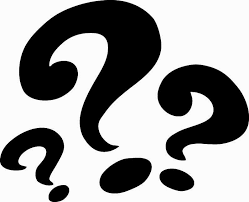 NEED 9th GRADE ENGLISH TUTORIAL?You can get help (and a little extra credit) by attending tutorial with Ms. Connolly or Mrs. Rubin! Please see the dates and locations of tutorial offered for this year. All tutorials are held Thursday after period 7 from 3-4pm.**Please Note: This schedule is subject to change. Please see your teacher if you have questions. **Date of TutorialTeacher HostingLocation8/30Rubin1089/6Connolly2159/13Rubin1089/20Connolly21510/4Rubin10810/11Connolly21510/18Rubin10810/25Connolly21511/1Connolly21511/8Rubin10811/15Connolly21511/29Rubin10811/9Rubin10812/6Connolly21512/13Rubin1081/10Connolly2151/17Rubin1081/24Connolly2151/31Rubin1082/7Connolly2152/14Rubin1082/21Connolly2152/28Rubin1083/7Connolly2153/14Rubin1083/21Connolly2153/28Rubin1084/4Connolly2154/11Rubin1085/2Connolly2155/9Rubin1085/16Connolly2155/23Rubin1085/30Connolly215